Prejšnjo nedeljo se je Jezus razodel kot luč sveta, danes pa se razodeva kot gospodar življenja in smrti. 	Vedno bližje smo veliki noči. Praznovanje Jezusovega trpljenja, smrti in vstajenja je tako tik pred nami. Kristus, ki je življenje, je šel za nas v smrt. To je resnična skrivnost vere! Ker je on življenje, ga smrt ni mogla zadržati med mrtvimi. Tako je postal za nas nezlomljivo upanje in nas vabi, da mu sledimo.Ob Jezusovem čudežu so navzoči spoznali, da so resnične njegove besede, ki jih je izrekel Marti v tolažbo: »Jaz sem vstajenje in življenje, kdor vame veruje, vekomaj ne bo umrl!«Tako sta se s Kristusovim prihodom v Betanijo žalost in bolečina spremenili v radost in veselje. Ljudje, ki so bili navzoči, so spoznali, da je on resnično tista luč, ki zmore razsvetliti najtemnejšo noč človeškega bivanja in da nobena tema groba ni za Jezusa pretemna, noben dan prepozen. Kakor je Kristus poklical s svojo besedo mrtvega Lazarja nazaj v življenje, tako lahko tudi nas pokliče iz naših grobov v 'novo' življenje. Mi vemo iz izkušenj, da ni potrebno, da smo telesno mrtvi. Lahko smo mrtvi sredi življenja.Nekdo lahko tiči v grobu jeze, sovraštva, hudobije, nevoščljivosti, napuha in drugega zla.Zato prosimo Gospoda, da bi s svojo svetlobo posvetil v naš grob in da bi nas s svojo vsemogočno  besedo potegnil iz naše ujetosti. Post nam pomaga, da bomo veliko noč doživeli kot vstajenje k novemu življenju.                 Odgovarja: Franc Kraner, žpk – sodelavec, tel.: 051685734, 02 8720173, e-mail: franc.kraner@rkc.si.                                                                                                                                                                  	   Naročniki mašnih namenov se strinjajo z objavo v tiskanih oznanilih in oznanilih na spletu ter oglasni deski.OznanilaLIBELIČE – SV. MARTIN14. teden 2020OznanilaLIBELIČE – SV. MARTIN14. teden 2020OznanilaLIBELIČE – SV. MARTIN14. teden 2020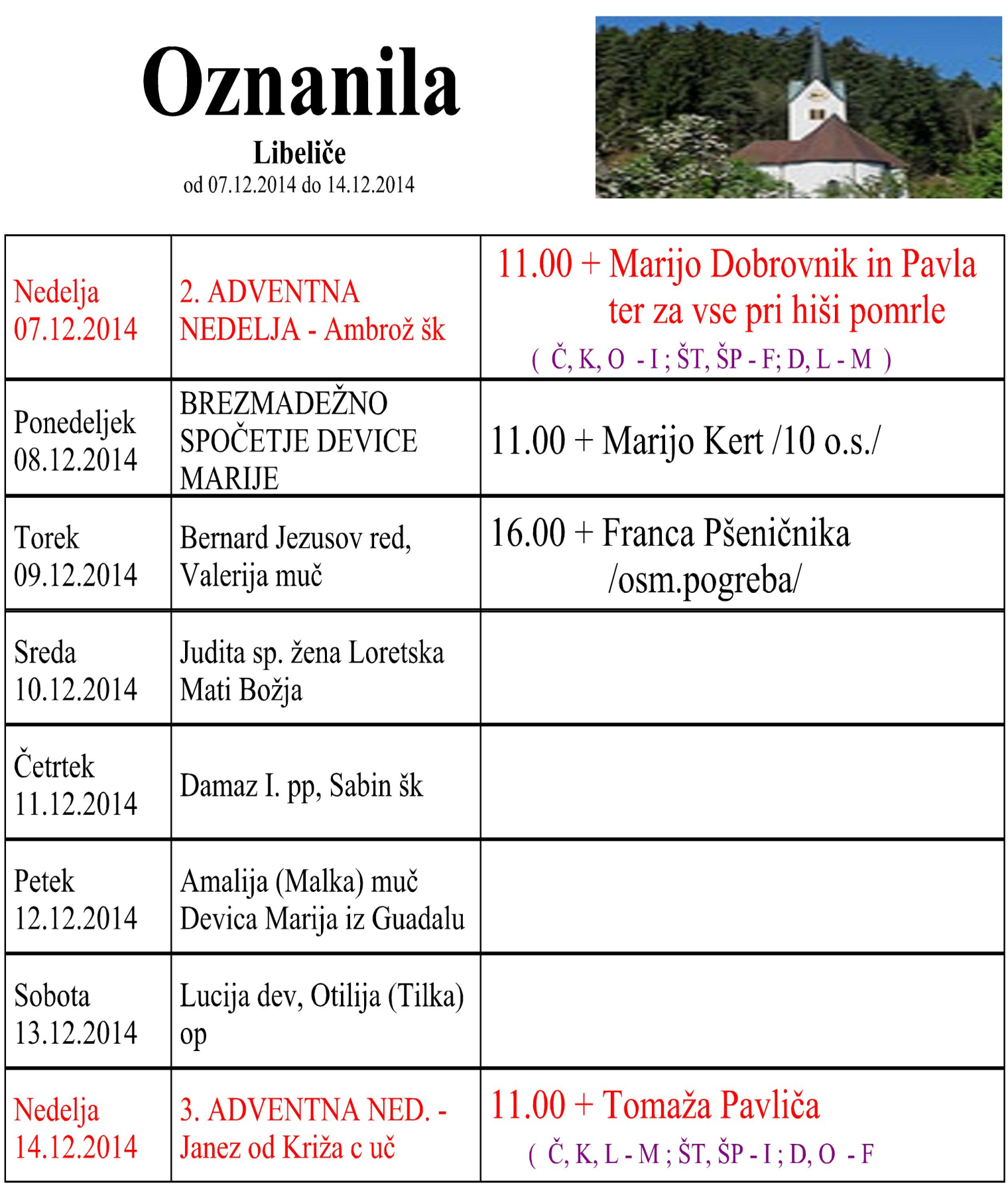 NEDELJA29.marec5. postna, tiha nedelja  Berttold, red. ustan.+ mamo Marijo in očeta Janeza Kerta in    za vse pri Prajzu pomrle+ mamo Marijo in očeta Janeza Kerta in    za vse pri Prajzu pomrlePONEDELJEK30.marec Janez Klimak, opatAmadej Savojskivojvoda  pogreb Angele Glinik  pogreb Angele GlinikTOREK31.marecGvido, opat, Benjamin, diakon, muč.SREDA1.aprilTomaž Tolentinski, mu.ČETRTEK2.aprilFrančišek Paolski, pušč.Teodozija, mučenkaPETEK3.aprilSikst I., papež, muč.prvi petek v mesecu+ Jelenove in za vse pokojne pri hiši pri Sv. K.+ Marijo in Miha Pšeničnika / + Kledrove/+ Jelenove in za vse pokojne pri hiši pri Sv. K.+ Marijo in Miha Pšeničnika / + Kledrove/SOBOTA4.aprilIzidor Seviljski, škof, c.uBendikt Niger, redovnikNEDELJA5.aprilCvetna nedeljaVincencij Ferrer,duhovnik+ Ivana Pšeničnika /17 o.s./ - Tičler    in za vse pri hiši pomrle v Libeličah+ Ivana Pšeničnika /17 o.s./ - Tičler    in za vse pri hiši pomrle v Libeličah